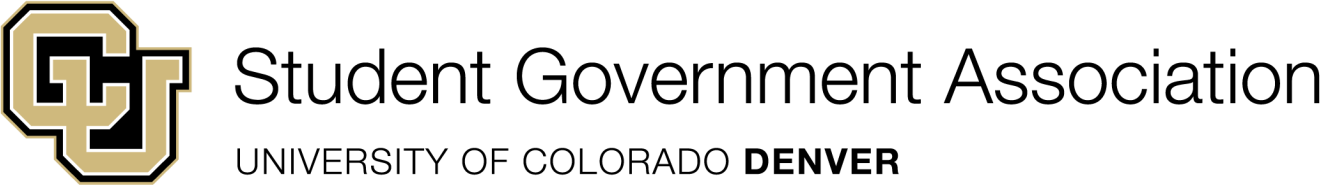 Elected Officer Responsibilities & Duties Spring 2024Executive Ticket (President & Vice President of Senate)Purpose: The SGA President is responsible for the SGA budget and SGA member accountability, and non-elected /non-voting members of the SGA team (for example: judicial branch, marketing, sustainability, etc.) The SGA Vice President oversees Senate meeting including schedule, agenda, and running the weekly meetings.Total Work Hour Commitment: 20-25 hours per weekAttend weekly Senate meeting (Friday afternoons), chair meeting, and advisor check in meetings, etc.Meet with CU system leadership, CU Denver Chancellor and Vice ChancellorsGuide and direct members of SGA in strategic initiatives and projectsThis position begins in May of 2024 and works over the summer to prepare for the next academic yearSenators	 Purpose: Senators serve as members at large within the SGA Senate and specifically serve on a committee within SGA. Their responsibilities and duties are outlined below but may also include other projects or assignments from their committee. All senators must:Total Work Hour Commitment: Up to 7 hours per weekAttend weekly SGA Meetings. Meetings will occur on Fridays in the timeframe between 1:00 PM and 3:00 PM.Attend weekly committee meetings. Meetings time and dates vary by committee.  Current Committees:Finance and Funding CommitteePurpose: Allocates student fee funds to recognized student organizations with the intent of enhancing the quality of campus life through cultural, educational, and recreational activities.Meetings: Friday morning or afternoon (after the SGA Senate Meeting)Civic Engagement CommitteePurpose: Exploring and researching issues pertinent to the CU Denver Student Body and community, coordinating campus outreach, and community service for the Student Government Association.Meetings: To be determined based on member availabilityBeyond committee meetings, Senators will complete committee tasks, work desk shifts in the SGA office, and attend other meetings based on assigned projects, tabling events, etc.Attend and complete all required trainings including all trainings required of CU Denver employees and trainings specifically for SGA members.This position begins in August of 2024 College CouncilPurpose: College Council Representatives provide recommendations as an advisory council to SGA and act as a liaison between their respective schools/colleges to the governing body.  Total Work Hour Commitment: Up to 15 hours per week7 members – on per college or school.  These members must be an enrolled student within a major in the college/school they represent.College Council members gather student feedback and provide to the College/ School. Meet with their College Meet with the Dean/Associate Dean on a regular basis to share student feedbackMeetings: To be determined based on member availabilityThis position begins in August of 2024 SACAB Representative (Student Advisory Committee to the Auraria Board) Purpose: Serve as the CU Denver voting student representatives to the AHEC Board of Directors on all matters pertaining to tri-institutional shared governance and liaison between AHEC and the CU Denver student body. Attend various AHEC meetings to provide student feedback.  SACAB representatives must have 3 years of residency in Colorado to be elected or hired into these positions, per State Statue.  Total Work Hour Commitment: Up to 20 hours per weekAttend SACAB Meetings: Typically Fridays from11 AM-12 PMServe office hours in the SACAB officeServe as the Chair of 1-2 SACAB committeesRepresent CU Denver in meetings with Auraria Higher Education Center (AHEC) staff membersAttend other meetings or programs as designated by SACABThis position begins in August of 2024 but may include summer work (training sessions organized by SACAB) Director, Student Services Review Committee Purpose: Manage process for student review and input on student services inside the Student Success unit, DEI unit, and tri-institutional shared student services.Total Work Hour Commitment: Up to 15 hours a weekResponsible for organizing Student Service presentations to the Senate each fallReports student service updates at Senate meetingsWorks with staff from the University Finance teamThis position will begin as early as July of 2024, in collaboration with the University Finance team, to begin the fall presentation request process. Start date TBD. Chair, Events and PlanningPurpose: Promote, plan, and execute a wide variety of events and activities for the benefit of the CU Denver Campus CommunityLead event planning committees throughout the academic yearTotal Work Hour Commitment: Up to 15 hours a weekResponsible for reporting on committee updates at Senate meetingsMeetings: To be determined based on member availabilityThis position begins in August of 2024 Other SGA Positions/RolesVarious non-elected/non-voting positions are hired by the incoming executive officers based on their needs. Applications are typically released in May.Total Work Hour Commitment: Varies based on position.  See posting details on Handshake.Example PositionsJudicial committee (1 Chief Justice and 2 Associate Justices)Marketing (1-2 members)Elections Commissioners (2-3 members)Chief of StaffSenate SecretaryParliamentarian